個案研討： 垃圾收取服務規劃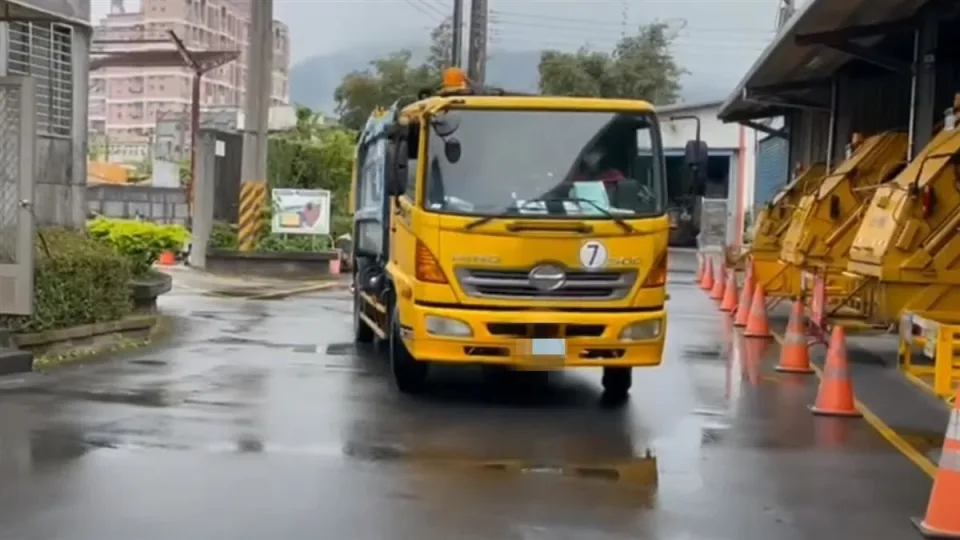 以下為一則新聞報導，請就此事件加以評論：一名網友在PPT發問「為什麼台灣要追垃圾車？」，他指出台灣的工時很長，丟垃圾還要配合垃圾車時間，平時自己都在工作沒時間配合，沒丟到垃圾還要民眾自己承擔，怒喊「為什麼台灣人要追垃圾車，是訓練台灣人奴性嗎」。他疑惑地表示，為什麼沒有社區的垃圾集中區，一定要配合時間才可以丟垃圾，「住大樓有垃圾處理室，不過也是私設給合作的環保公司處理」，他也提到可以設置垃圾集中區，雖然可能會有垃圾堆積的問題，但這應該是需要應徵清潔員來解決，如此一來還可以減少失業問題，怒轟「政府從來不檢討這塊」。   (2023/07/05 東森新聞)傳統觀點網友回應：「追垃圾車真的很痛苦」、「 有那種每月付錢，然後一周來你家門口收三次垃圾的服務」、「自己丟子母車，絕對一堆人不分類，滿了也照丟，然後地面超髒亂」、「現在這樣不就是有管理」、「你完全想反了，你該質問的是『為何公司工廠逼迫12小時的長工』」、「以前有定點丟垃圾啊，那個髒亂你很難想像」。不設子母車的理由：「台灣是高溫潮濕氣候，只要一髒亂，蟑螂老鼠蒼蠅橫行」、「因為讓大家丟子母車的話就會有人亂丟」、「追垃圾車最大的邏輯在於，讓你沒有亂丟垃圾的時機」。管理觀點    地方政府的垃圾收運規劃有人覺得不能符合需求，當然是可以提出來讓大家公開討論的。大家也知道，不管採用哪種收運政策都會有優點，也是會有缺點。以台北市為例，目前的垃圾回收政策是除週三和週日以外每周收取5天，市民必需先將垃圾依規定分類，不可回收的一般垃圾要裝在指定的收費垃圾袋內，在固定的時間到定點交付給垃圾及資源回收車。這樣的好處是：垃圾減量(體積)因一般垃圾要收費，所以就有誘因促使市民將垃圾儘量壓縮減小體積。垃圾不落地避免了髒亂因為是定時定點收取垃圾，平時路邊不會有待收的垃圾，避免了被各種動物翻咬得亂七八糟影響衛生。亦即可以做到垃圾不落地，有助於提高市民居住環境的品質。當然也會有缺點：造成無法配合收取時間民眾的困擾因為每個人的工作和生活條件不同，永遠或有時無法配合市政府的垃圾收運時間，又沒有其他合法的替代方案，明知不對，也只好把家庭垃圾丟到公共行人用垃圾桶或亂丟，丟垃圾成了他們的大問題。在丟垃圾這件事上實際上花費了大量隱藏的社會成本每到垃圾收運時間之前，必然看到許多民眾手提垃圾袋在指定地點等候垃圾車到達，因此耗費了民眾大量的人力和時間，這個成本雖大但是由民眾承攤掉了，在政府的垃圾收運費成本上，是看不到也感覺不到的，但確實是隱藏性的社會成本。在收垃圾的時間和定點造成了一定的交通影響每到收垃圾的時刻，會有許多人在收取點附近等待，又要預留垃圾車停車位置，局部時間人車交錯，趕來趕去，難免會發生擁擠、髒亂、阻塞車流和肇事事故。    正如前述，任何收取垃圾的方式都是有利有弊的。對於目前收取垃圾的政策，對於在時間上無法配合的少數民眾困境，市府「有責任」要想出一些替代方案，參考其他國家或地區的辦法，例如在一些特定地點設置不致造成髒亂臭味的封閉式收取點，解決他們的問題，這可是民生基本需求，一定要重視，當然可以採用使用者付費的方式來處理。    同學們，你遇到過「丟垃圾難」的問題嗎？你有沒有什麼其他點子？請提出分享討論。